Coupling between phase transitions and glassy magnetic behaviour in Heusler Alloy Ni50Mn34In8Ga8Le Zhang1, 2, 3, Xiaojie Lou1, Chao Zhou4, Sen Yang4, Xiaobing Ren1, 5 *, Danyang Wang3, * and Michael A. Carpenter2, *Frontier Institute of Science and Technology and State Key Laboratory for Mechanical Behavior of Materials, Xi’an Jiaotong University, Xi’an, 710049, ChinaDepartment of Earth Sciences, University of Cambridge, Downing Street, Cambridge, CB2 3EQ, United KingdomSchool of Materials Science and Engineering, The University of New South Wales, Sydney, NSW 2052, AustraliaSchool of Science, MOE Key Laboratory for Nonequilibrium Synthesis and Modulation of Condensed Matter, Xi’an Jiaotong University, Xi’an 710049, ChinaCenter for Functional Materials, National Institute for Materials Science, Tsukuba 305-0047, Ibaraki, Japan* Corresponding author: Ren.xiaobing@xjtu.edu.cn, dy.wang@unsw.edu.au mc43@esc.cam.ac.uk AbstractThe transition sequence in the Heusler alloy Ni50Mn34In8Ga8 has been determined from measurements of elasticity, heat flow and magnetism to be paramagnetic austenite → paramagnetic martensite → ferromagnetic martensite at ~335 and ~260 K, respectively, during cooling. The overall pattern of elastic stiffening/softening and acoustic loss is typical of a system with bilinear coupling between symmetry breaking strain and the driving structural/electronic order parameter, and a temperature interval below the transition point in which ferroelastic twin walls remain mobile under the influence of external stress. Divergence between zero-field-cooling (ZFC) and field-cooling (FC) determinations of DC magnetisation below ~220 K indicates that a frustrated magnetic glass develops in the ferromagnetic martensite. An AC magnetic anomaly which shows Vogel-Fulcher dynamics in the vicinity of ~160 K is evidence of a further glassy freezing process. This coincides with an acoustic loss peak and slight elastic stiffening that is typical of the outcome of freezing of ferroelastic twin walls. The results suggest that local strain variations associated with the ferroelastic twin walls couple with local moments to induce glassy magnetic behaviour.1. IntroductionPhase transformations in ferroic materials, i.e. ferroelectrics, ferroelastics, and ferromagnets, have been intensively studied in recent years because of their particular structure/property relationships which arise as a consequence of order parameter instabilities in response to conjugate fields.[1-3] As an important group of ferroic materials, Heusler ferromagnetic shape memory alloys have attracted particular interest due to their giant magnetostrain, ~3%-9.5%, which can be induced by the phase transformation between austenite and martensite[4] or the reorientation of ferromagnetic martensitic variants under applied field.[5] In addition, a large inverse magnetocaloric effect of ~ -7 K has been reported in the Ni-Mn-In system under a magnetic field of 6 T.[6] These promising multifunctional properties essentially depend on the nature and strength of strain/order parameter coupling and the mobility of ferroelastic domain walls.[1] The temperature evolution of elastic constants, magnetization and elastic damping properties of Ni-Mn-In and Ni-Mn-Ga based Heusler alloys have already been studied to some extent in this context[7,8], but those of polycrystalline NiMnIn-xNiMnGa alloys have not and should be much more complex than the two end members. Insights into strain-related phenomena at phase transitions of materials are provided by the associated variations of elastic constants. Resonant ultrasound spectroscopy (RUS) has turned out to provide a convenient tool for characterizing both the strength of strain/order parameter coupling, and the relaxation dynamics of ferroelastic domain walls or other defects at frequencies in the vicinity of ~1 MHz.[1,7-13] Integration of AC and DC magnetization data with results from RUS measurements then allows strain relaxation and magnetic dynamics to be characterized properly. This combined experimental approach should shed light on the full physical picture of magnetoelastic transitions in Heulser alloys, in particular for the NiMnIn-xNiMnGa alloys. Diverse magnetic states have been reported for the martensite phase of Ni-Mn-X (X=In, Sn, Sb) based Heusler alloys, such as paramagnetic, superparamagnetic, antiferromagnetic, ferrimagnetic, ferromagnetic (FM) phases, two-phase mixtures and spin glass states.[14-18] This raises the interesting question of how the magnetic and ferroelastic properties interact. The origin of divergence between ZFC and FC curves slightly below the Curie temperature of martensite state in almost all Ni-Mn-X (X=In, Sn, Sb) Heusler alloys has not been completely understood, though a number of possible mechanisms were proposed.[7,15,18-21] For instance, Gigla et al[22] and Ma et al[20] attributed splitting of magnetic ZFC/FC curves to spin disorder induced by excess magnetic atoms, e.g. Ni in martensite. The results of other work[18,23] have implied that the excess magnetic atoms such as Co in Ni-(Co)-Mn-X (X=In, Sn, Sb) did not necessarily lead to the divergence between ZFC and FC curves, however. An alternative key factor might be the presence of ferroelastic twin walls of the martensite phase. In this work, data from RUS, DC and AC magnetization and differential scanning calorimetry firstly show that Ni50Mn34In8Ga8 alloy undergoes phase transitions in the sequence, paramagnetic austenite → paramagnetic martensite → ferromagnetic martensite at ~335 and ~260 K, during cooling. Divergence between zero-field-cooling (ZFC) and field-cooling (FC) curves below ~220 K can be explained in terms of the development of a frustrated magnetic glass state in the ferromagnetic martensite. Correlation of a peak in acoustic loss with a peak in magnetic loss at ~160 K is due to the effect of freezing of ferroelastic twin walls in giving rise to a further glassy magnetic transition. In addition, disrupting the martensitic structure by deforming the sample with a uniaxial force of 10 kN at room temperature can dilute the observed frustrated magnetic glass at 160-220 K in unstrained samples to a spin glass state.A schematic unit cell of the parent cubic structure of NiMnInGa8 (L21, space group Fmm) is shown in the Supplementary Material (inset of Fig.S1). There are four sites in the L21 unit cell, i.e., A (0,0,0), B (1/4, 1/4, 1/4), C (1/2, 1/2, 1/2), D (3/4, 3/4, 3/4) [24]. For NiMnInGa8 alloys, Ni atoms occupy A and C sites, while Mn occupies B sites and partially fills D sites. Other D sites are occupied by In and Ga atoms.2. Experimental methodsNi50Mn34In8Ga8 (NiMnInGa8 hereafter) ingots were prepared by arc melting of high-purity Ni(99.9%, T-metals), Mn(99.9%, T-metals), In(99.9%, T-metals) and Ga(99.9%, T-metals) with electromagnetic stirring in an argon atmosphere. They were then sealed in an evacuated silica tube and annealed at 1073 K for 48 h in order to improve chemical homogeneity, followed by quenching in air. A differential scanning calorimeter (DSC, TA Instruments Q-200) was used to detect the structural transition. A physical properties measurement system (PPMS Quantum Design) was used for vibrating sample magnetometer (VSM) and AC magnetic susceptibility (ACMS) tests. Details of the RUS technique have been given in references [25-27]. Selected peaks in the RUS spectra were fitted with an asymmetric Lorentzian function using the software package Igor (WaveMetrics) to determine the resonance peak frequency, f, and width at half maximum height, ∆f. The elastic constants scale with f2 and the inverse mechanical quality factor, taken here as Q-1 = ∆f/f, is a measure of acoustic loss. In a polycrystalline sample, f2 scales primarily with the shear modulus because the predominant resonance motions involve shearing. Only a relatively small contribution is due to breathing motion, and hence to the bulk modulus, for most resonances.3. Experimental results and discussionFigure 1(a) shows a stack of RUS spectra collected in the temperature range 10 - 300 K and frequency range 0.1 - 1.2 MHz. Individual spectra, with amplitude in volts, have been displaced up the y-axis in proportion to the temperature at which they were collected, and the axis then labeled as temperature. Temperature dependent f2 and Q-1 data obtained by fitting of the resonance peak near 0.46 MHz at room temperature are given for the entire temperature range, 10 - 450 K, as shown in Figure 1(b). With falling temperature from ~450 K, f2 ( shear modulus) first softened and then stiffened, resulting in a dip near 335 K. There is a hysteresis of ~5 K between cooling and heating for the minimum point of f2 (~335 K during cooling, ~340 K during heating). Further confirmation of this being the martensitic transition is provided by the sharp peak in heat flow (blue curve in Figure 1(d)). Steep non-linear softening of the shear modulus as the transition is approached from below and above is characteristic of a pseudoproper ferroelastic transition, which has bilinear coupling between a symmetry-breaking shear strain e and the driving order parameter Q. The formalities of how this coupling leads to the observed pattern have been set out in full in the literature (see, for example, [28]). The structural/electronic order parameter, QE, has the symmetry properties of irreducible representation Г3+ of the parent L21 cubic state with space group Fmm and couples bilinearly with tetragonal and orthorhombic shear strains, i.e., as eQ [7,8,29]. Here, softening and stiffening of the combination of elastic constants C11-C12, arises by bilinear coupling between QE and the symmetry breaking shear strain of DO22-type tetragonal state (space group I4/mmm, confirmed by the diffraction pattern shown in Fig.S1). This is different from terms for strain coupling with the ferromagnetic order parameter, M, that are linear/quadratic, eM2, and biquadratic, e2M2 [8,24], and would give different patterns of the elastic softening.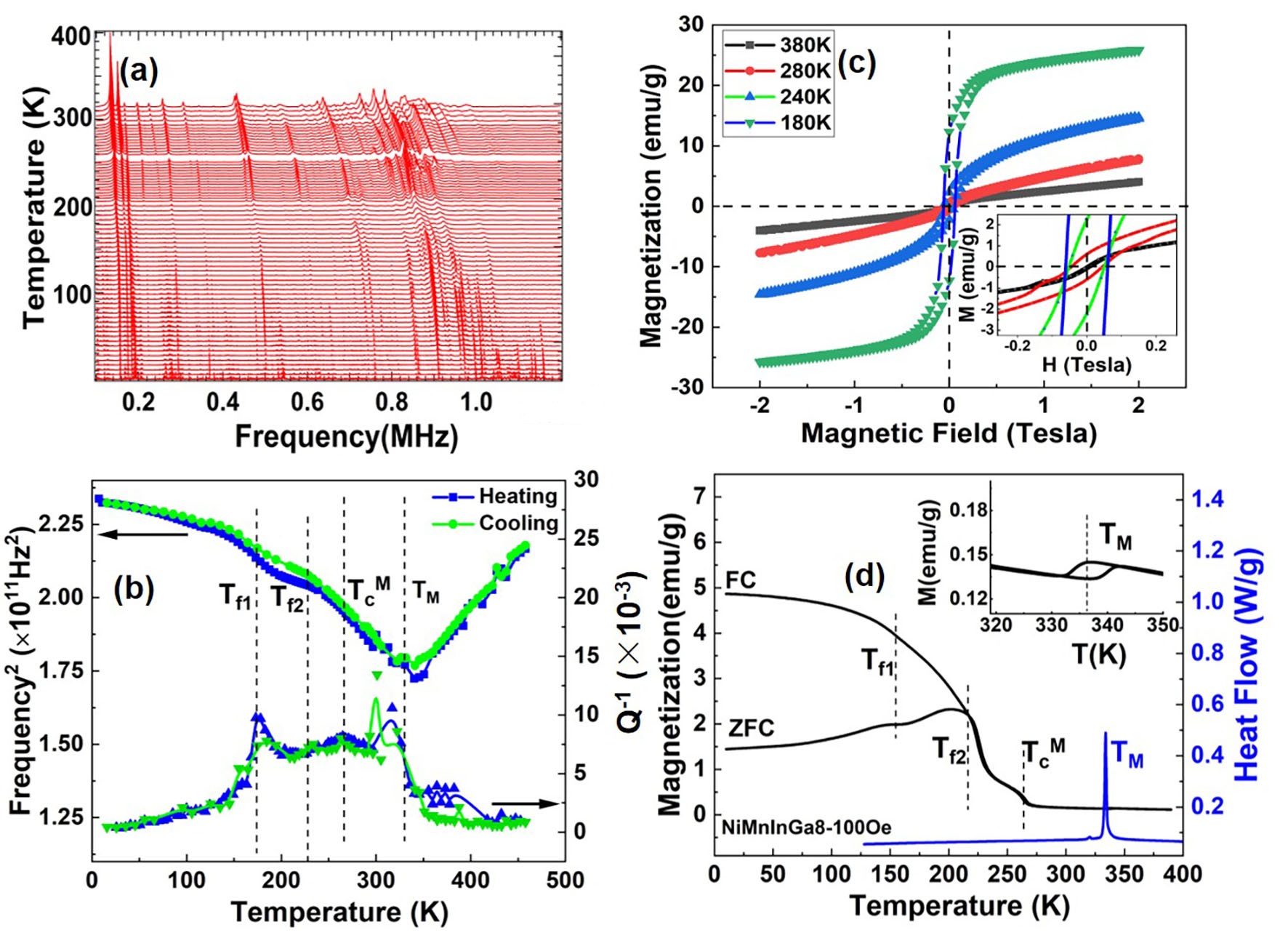 Figure 1 (a) RUS spectra of NiMnInGa8 alloy in the temperature interval 10 - 300 K collected in a heating sequence. (b) Temperature dependence of f 2 (left axis) and Q−1 (right axis) of the resonance peak with frequency near 0.46 MHz at room temperature. (c) M-H loops for NiMnInGa8 in the range ±2 T, at four selected temperatures, The inset in (c) shows magnified segments of M-H loops in the field range 0-0.3 T. (d) ZFC/FC M-T data measured in a field of 100 Oe (black lines, left axis) and DSC data (blue line, right axis) for NiMnInGa8. TcM = Curie temperature of martensite, TM = martensite transition temperature. The inset in (d) shows the magnified ZFC/FC curves measured in a field of 100 Oe through the temperature range 320-350 K.With respect to anelastic dissipation, the austenitic phase at T > TM gave low values of Q−1, but displayed a steep increase from ~10-20 K ahead of the martensitic transition (Figure 1(b)). The increase is related to the precursor dynamics but would also be affected by the mobility of interfaces between coexisting austenite and martensite near TM. In the stable martensitic state (T < TM), a plateau of high anelastic loss, Q-1 ≈ 0.008, persisted until the peak in Q-1 near 160 K, below which the Q-1 values returned to those of the parent austenite. This mirrors the classic pattern below a ferroelastic phase transition, in which high loss is due to the mobility of twin walls in an effectively viscous medium followed by Debye freezing or pinning of the walls at lower temperature, as marked by a peak in Q-1 and a small increase in elastic stiffness. For example, it is closely similar to the pattern shown by Ni50Mn35In15[7]. Conventional M-H loops in Figure 1(c) show that the austenite phase exhibits near-zero hysteresis at 380 K, with low remnant and saturation magnetizations. It is thus considered to be paramagnetic. At 280 K (TcM < T < TM), M-H data still show low saturation and remnant magnetization values, corresponding to a paramagnetic martensite state. The M-H loops at 240 K and 180 K (T < TcM) show that the martensite has become more ferromagnetic upon cooling. No premartensitic transition was observed in the austenitic phase above TM, which is different from previously reported Ni-Mn-Ga alloys[30-33]. The phase transition sequence in NiMnInGa8 is therefore paramagnetic austenite (L21, space group Fmm) → paramagnetic martensite (DO22, space group I4/mmm) → ferromagnetic martensite. Diffraction data show persistence of some of the parent austenite down to room temperature (Supplementary material, Fig. S1). ZFC/FC splitting behaviour observed in the temperature range 10 - 220 K under different magnetic fields is shown in Figure 1(d) and Figure 2. The ZFC measurements were made during heating from 10 to 390 K in a field of 100 Oe, 1 kOe or 1 T following cooling in zero field. FC measurements were made during cooling back to 10 K with the same field as had been applied during heating, i.e. 100 Oe, 1 kOe or 1 T. There is a weak anomaly in the magnetic moment at TM ~335 K, the amplitude of which increased with increasing field. The transition temperature did not overtly shift between 100 Oe and 1 T. Divergence between the ZFC and FC curves at 100 Oe occurred at Tf2  220 K, indicating the start of irreversibility for the magnetic state of the martensite phase below the ferromagnetic transition temperature of martensite TcM = 260 K. The divergence became smoothed out when the measuring field was increased to 1000 Oe and 1 T and the divergence temperature of ZFC/FC reduced with increasing field (Figure 2). These two features are attributed to the development of a frustrated magnetic glass state in ferromagnetic martensite.[15,20,23,34,35] There is then another weak anomaly near 160 K in the low field data, labeled here as Tf1. 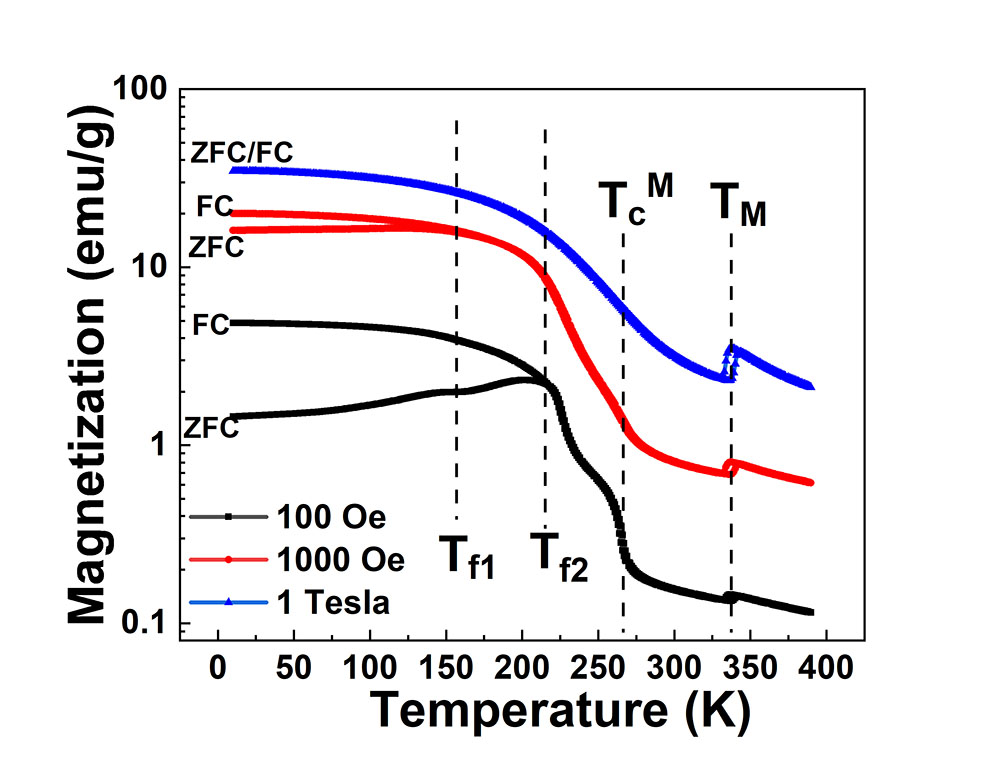 Figure 2 ZFC/FC M-T curves of NiMnInGa8 measured in the fields of 100 Oe, 1 kOe Oe and 1 T (10 kOe) through the temperature interval 10-390 K. Figure 3a shows the temperature dependence of real, χ', and imaginary, χ'', parts of the AC susceptibility measured at a single frequency of 111 Hz with the DC field set at 100 Oe and the amplitude of the AC field set at 5 Oe. A weak shoulder appearing at ~260 K in the χ'-T curve is ascribed to the magnetic transition of martensite (TcM). The sharp peak in χ' at ~220 K (Tf2) was accompanied by a sharp peak in χ''. There is then a broad, much weaker peak in both χ' and χ'' at ~160 K (Tf1). A close analogue, in terms of structure and chemistry, is Ni50Mn35In15, in which a paramagnetic to ferromagnetic transition in the martensitic phase starts at ~200 K, followed by bifurcation of FC and ZFC DC magnetization curves at a slightly lower temperature attributed to the presence of a spin-glass-like state [7]. Khovaylo et al[15] referred to the glassy magnetic state which develops below  in Ni50Mn34.8In15.2 as a cluster glass. Neither of these two Heusler alloys showed the additional weak anomaly as reported here at Tf1 for NiMnInGa8, however. This seems to be more like the magnetic behaviour shown by Ni48Co2Mn38Sb12 which has a glassy magnetic freezing temperature at ~130 K (Tf1) which is well below the FC/ZFC bifurcation temperature (Tf2) of ~254 K. 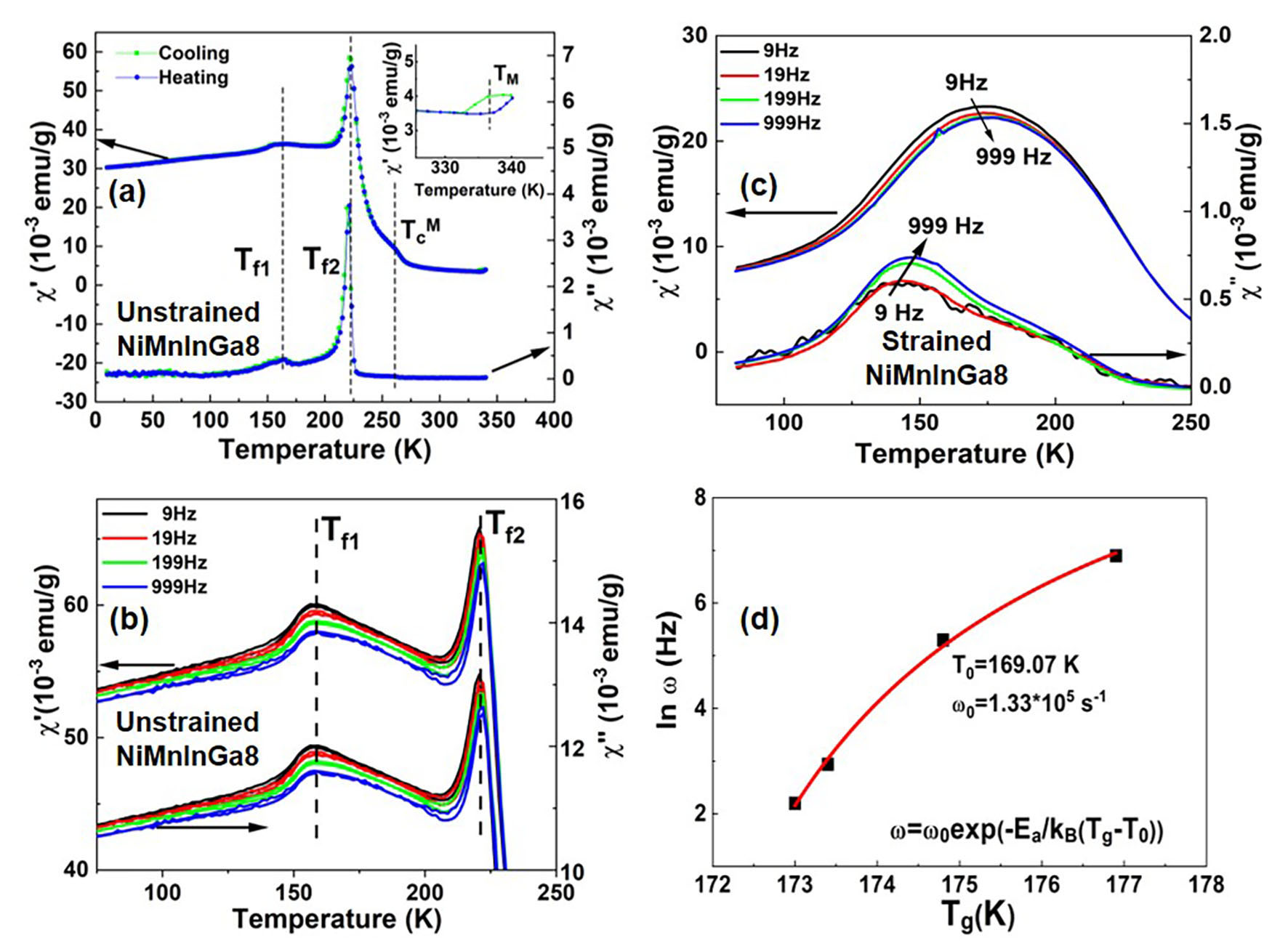 Figure 3(a) Variation of the real part (χ') and imaginary part (χ'') of AC magnetic susceptibility at single frequency of 111 Hz in the temperature range 10 - 340 K for unstrained Ni50Mn34In8Ga8. (b,c) Frequency dependence (9, 19, 199, 999 Hz) of χ'-T and χ''-T curves for the as-grown (unstrained) sample and the strained sample under a load of 10 kN. (d) Fitting results of the frequency dependence of the temperatures (Tg()) at which there were maxima in χ', using the Vogel–Fulcher relation .Figures 3(b) and 3(c) show the results of AC magnetic measurements under a 100 Oe field at frequencies of 9, 19, 199 and 999 Hz, before and after the sample was deformed in a hydropress. The unstrained sample, with mass 64.6 mg and thickness ~0.8 mm, was subject to a uniaxial force of 10 kN until its thickness was reduced to ~0.48 mm, corresponding to a strain of ~40%. The force was released prior to new magnetic measurements being made. Further DSC data and M-T data (Supplementary Material, Fig. S2-S3) confirmed that the martensitic transition still occurred at ~ 340 K in the deformed sample. Values of the fitted empirical parameter Φ=∆Tf/(Tf∆log10f) at Tf1 and Tf2 of unstrained samples were found to be 0.004 and 0.005, respectively, which are closer to the reported values of magnetic (spin) glass, 0.005-0.02, than to the value of ~0.1 for the blocked superparamagnetic state[18,20]. This further supports the arguments for glassy magnetic behaviour at Tf1 and Tf2 in NiMnInGa8. The temperature-dependent AC magnetic properties of deformed samples (Figure 3(c)) were markedly different from those of the initial, unstrained samples (Figure 3(b)). In particular, the χ' and χ'' peaks at Tf2 of unstrained samples almost disappeared from measurements on the deformed sample. The Tf1 peak became stronger for strained NiMnInGa8 alloy and shifted to higher (~175 K) and lower (~150 K) temperature on χ'-T and χ''-T curves, respectively. The value of Φ around the frequency-dependent Tf1 peak of strained samples is ~0.014, indicative of a slowing-down spin glass state. Following Nayak et al [23], the frequency dispersion in χ'-T curves through Tf1 of the strained NiMnInGa8 sample was analyzed using the empirical Vogel-Fulcher law , as shown in the Figure 3(d). Ea is an activation energy, kB is the Boltzmann constant, Tg(ω) is the glass freezing temperature at measuring frequency ω, and T0 is the glass freezing temperature for ω =0 Hz[36,37]. The best fit to the data gave T0 ~ 169 K, ω0 ~105 s-1 and Tg/T0~1.05, which is viewed as additional evidence for a spin-glass-like transition[36,38]. The complex glassy behaviour at Tf1 and Tf2 in the ferromagnetic martensite phase of NiMnInGa8 provides an illuminating comparison with the acoustic relaxation data from RUS. Although the measuring frequencies are different, freezing of the ferroelastic domain walls appears to be more or less coincident with the glassy magnetic freezing behavior seen at Tf1, implying that the two processes are interdependent. As suggested in previous work[14-18,20], some ferroelastic variants of martensite in Ni-Mn-X (X=In, Sn, Sb) Heusler alloys couple with magnetic clusters below TcM. If there is any magnetoelastic coupling, local strain variations associated with ferroelastic interaction between randomly oriented martensite variants below TcM must influence the mobility of the coupled magnetic domain walls to some extent. Freezing of the ferroelastic domain walls could then give rise to freezing of the magnetic domain walls or clusters and would imply that the glassy magnetic behavior at Tf1 relates specifically to glassy freezing of magnetic moments within or close to the ferroelastic twin walls.Although the resulting microstructure of the deformed sample was not characterized, it is well understood that plastic deformation of martensite is accommodated via dislocations and deformation twinning. Magnetic ordering in the deformed sample will therefore have been strongly influenced by a high density of dislocations and pinned/interacting twin walls, which would account for the extra spin disorder. An additional contribution to spin disorder might have come from local changes to Mn(4b)-Mn(4b) and Mn(4b)-Mn(4d) distances, which are believed to influence magnetic exchange interactions in Ni-Mn-Fe-In alloys [15].4. Conclusions In summary, the transition sequence of NiMnInGa8 alloy during cooling has been determined by resonant ultrasound spectroscopy, DC and AC magnetization and differential scanning calorimetry. The divergence of ZFC/FC curves is ascribed to magnetic frustration/disorder in the martensite phase. Correlation between acoustic and AC magnetic measurements suggests that magnetic glassy freezing are coupled with strain variations associated with the presence and relaxation dynamics of ferroelastic twin walls at lower temperature or external fields.  Acknowledgements The authors gratefully acknowledge the financial support of the China Scholarship Council (Grant No. 201506280034), National Natural Science Foundation of China (Grant Nos. 51831006, 51431007, 51621063, 51772238), as well as Program for Changjiang Scholars and Innovative Research Team in University (IRT_17R85). RUS facilities in Cambridge University have been funded by the Natural Environment Research Council and the Engineering and Physical Sciences Research Council of Great Britain (Grant Nos. NE/B505738/1, NE/F017081/1, EP/I036079/1).References [1]	M. Carpenter, Static and dynamic strain coupling behaviour of ferroic and multiferroic perovskites from resonant ultrasound spectroscopy, Journal of Physics: Condensed Matter 27, 263201 (2015).[2]	S. Yang, H. Bao, C. Zhou, Y. Wang, X. Ren, Y. Matsushita, Y. Katsuya, M. Tanaka, K. Kobayashi, X. Song, and J. Gao, Large Magnetostriction from Morphotropic Phase Boundary in Ferromagnets, Physical Review Letters 104, 197201 (2010).[3]	W. Liu and X. Ren, Large piezoelectric effect in Pb-free ceramics, Physical Review Letters 103, 257602 (2009).[4]	R. Kainuma, Y. Imano, W. Ito, Y. Sutou, H. Morito, S. Okamoto, O. Kitakami, K. Oikawa, A. Fujita, and T. Kanomata, Magnetic-field-induced shape recovery by reverse phase transformation, Nature 439, 957 (2006).[5]	A. Sozinov, A. A. Likhachev, N. Lanska, and K. Ullakko, Giant Magnetic-Field-Induced Strain in NiMnGa Seven-Layered Martensitic Phase, Applied Physics Letters 80, 1746 (2002).[6]	M. Ghorbani Zavareh, C. Salazar Mejía, A. K. Nayak, Y. Skourski, J. Wosnitza, C. Felser, and M. Nicklas, Direct measurements of the magnetocaloric effect in pulsed magnetic fields: The example of the Heusler alloy Ni50Mn35In15, Applied Physics Letters 106, 071904 (2015).[7]	C. S. Mejía, A. K. Nayak, J. A. Schiemer, C. Felser, M. Nicklas, and M. A. Carpenter, Strain behavior and lattice dynamics in Ni50Mn35In15, Journal of Physics: Condensed Matter 27, 415402 (2015).[8]	C. Salazar Mejía, N. O. Born, J. A. Schiemer, C. Felser, M. A. Carpenter, and M. Nicklas, Strain and order-parameter coupling in Ni-Mn-Ga Heusler alloys from resonant ultrasound spectroscopy, Phys. Rev. B 97, 094410 (2018).[9]	L. Zhang, X. Ren, and M. A. Carpenter, Influence of local strain heterogeneity on high piezoelectricity in 0.5Ba(Zr0.2Ti0.8)O3-0.5(Ba0.7Ca0.3)TiO3 ceramics, Phys. Rev. B 95, 054116 (2017).[10]	E. K. H. Salje, M. A. Carpenter, G. F. Nataf, G. Picht, K. Webber, J. Weerasinghe, S. Lisenkov, and L. Bellaiche, Elastic excitations in BaTiO3 single crystals and ceramics: Mobile domain boundaries and polar nanoregions observed by resonant ultrasonic spectroscopy, Phys. Rev. B 87, 014106 (2013).[11]	J. Schiemer, M. A. Carpenter, D. M. Evans, J. M. Gregg, A. Schilling, M. Arredondo, M. Alexe, D. Sanchez, N. Ortega, R. S. Katiyar, M. Echizen, E. Colliver, S. Dutton, and J. F. Scott, Studies of the Room-Temperature Multiferroic Pb(Fe0.5Ta0.5)0.4(Zr0.53Ti0.47)0.6O3: Resonant Ultrasound Spectroscopy, Dielectric, and Magnetic Phenomena, Advanced Functional Materials 24, 2993 (2014).[12]	L. Goncalves-Ferreira, S. A. T. Redfern, E. Artacho, and E. K. H. Salje, Ferrielectric Twin Walls in CaTiO3, Physical Review Letters 101, 097602 (2008).[13]	J. F. Scott, J. Bryson, M. A. Carpenter, J. Herrero-Albillos, and M. Itoh, Elastic and Anelastic Properties of Ferroelectric SrTi18O3 in the kHz-MHz Regime, Physical Review Letters 106, 105502 (2011).[14]	A. K. Nayak, M. Nicklas, S. Chadov, P. Khuntia, C. Shekhar, A. Kalache, M. Baenitz, Y. Skourski, V. K. Guduru, A. Puri, U. Zeitler, J. M. D. Coey, and C. Felser, Design of compensated ferrimagnetic Heusler alloys for giant tunable exchange bias, Nature Materials 14, 679 (2015).[15]	V. V. Khovaylo, T. Kanomata, T. Tanaka, M. Nakashima, Y. Amako, R. Kainuma, R. Y. Umetsu, H. Morito, and H. Miki, Magnetic properties of Ni50Mn34.8In15.2 probed by Mössbauer spectroscopy, Phys.rev.b 80, 144409 (2009).[16]	S. Aksoy, M. Acet, P. P. Deen, O. Ma, L., and A. Planes, Magnetic correlations in martensitic Ni-Mn-based Heusler shape-memory alloys: Neutron polarization analysis, Physical Review B Condensed Matter 79, 1377 (2009).[17]	B. M. Wang, Y. Liu, P. Ren, B. Xia, K. B. Ruan, J. B. Yi, J. Ding, X. G. Li, and L. Wang, Large exchange bias after zero-field cooling from an unmagnetized state, Physical Review Letters 106, 077203 (2011).[18]	D. Y. Cong, S. Roth, and L. Schultz, Magnetic properties and structural transformations in Ni–Co–Mn–Sn multifunctional alloys, Acta Materialia 60, 5335 (2012).[19]	S. Chatterjee, S. Giri, S. K. De, and S. Majumdar, Reentrant-spin-glass state in Ni2Mn1.36Sn0.64 shape-memory alloy, Phys. Rev. B 79, 092410 (2009).[20]	L. Ma, W. H. Wang, J. B. Lu, J. Q. Li, C. M. Zhen, D. L. Hou, and G. H. Wu, Coexistence of reentrant-spin-glass and ferromagnetic martensitic phases in the Mn2Ni1.6Sn0.4 Heusler alloy, Applied Physics Letters 99, 182507 (2011).[21]	F. Tian, K. Cao, Y. Zhang, Y. Zeng, R. Zhang, T. Chang, C. Zhou, M. Xu, X. Song, and S. Yang, Giant spontaneous exchange bias triggered by crossover of superspin glass in Sb-doped Ni50Mn38Ga12 Heusler alloys, Scientific Reports 6, 30801 (2016).[22]	M. Gigla, P. Szczeszek, and H. Morawiec, The structure of non-stoichiometric alloys based on Ni2MnGa, Materials Science and Engineering: A 438-440, 1015 (2006).[23]	A. K. Nayak, K. G. Suresh, and A. K. Nigam, Correlation between reentrant spin glass behavior and the magnetic order–disorder transition of the martensite phase in Ni–Co–Mn–Sb Heusler alloys, Journal of Physics: Condensed Matter 23, 416004 (2011).[24]	M. Kataoka, K. Endo, N. Kudo, T. Kanomata, H. Nishihara, T. Shishido, R. Y. Umetsu, M. Nagasako, and R. Kainuma, Martensitic transition, ferromagnetic transition, and their interplay in the shape memory alloys Ni2Mn1-xCuxGa, Phys. Rev. B 82, 214423 (2010).[25]	R. E. A. McKnight, M. A. Carpenter, T. W. Darling, A. Buckley, and P. A. Taylor, Acoustic dissipation associated with phase transitions in lawsonite, CaAl2Si2O7(OH)2·H2O, American Mineralogist 92, 1665 (2007).[26]	A. Migliori, J. L. Sarrao, W. M. Visscher, T. M. Bell, M. Lei, Z. Fisk, and R. G. Leisure, Resonant ultrasound spectroscopic techniques for measurement of the elastic moduli of solids, Physica B: Condensed Matter 183, 1 (1993).[27]	E. A. M. Ruth, T. Moxon, A. Buckley, P. A. Taylor, T. W. Darling, and M. A. Carpenter, Grain size dependence of elastic anomalies accompanying the α–β phase transition in polycrystalline quartz, Journal of Physics: Condensed Matter 20, 075229 (2008).[28]	M. A. Carpenter and E. K. Salje, Elastic anomalies in minerals due to structural phase transitions, European Journal of Mineralogy 10, 693 (1998).[29]	M. A. Carpenter and C. J. Howard, Fundamental aspects of symmetry and order parameter coupling for martensitic transition sequences in Heusler alloys, Acta Crystallographica Section B: Structural Science, Crystal Engineering and Materials 74, 560 (2018).[30]	P. Sedlák, H. Seiner, L. Bodnárová, O. Heczko, and M. Landa, Elastic constants of non-modulated Ni-Mn-Ga martensite, Scripta Materialia 136, 20 (2017).[31]	S. H. Chang and S. K. Wu, Low-frequency damping properties of near-stoichiometric Ni2MnGa shape memory alloys under isothermal conditions, Scripta Materialia 59, 1039 (2008).[32]	V. A. Chernenko, J. Pons, C. Seguı́, and E. Cesari, Premartensitic phenomena and other phase transformations in Ni–Mn–Ga alloys studied by dynamical mechanical analysis and electron diffraction, Acta Materialia 50, 53 (2002).[33]	J. I. Pérez-Landazábal, V. Sánchez-Alarcos, C. Gómez-Polo, V. Recarte, and V. A. Chernenko, Vibrational and magnetic behavior of transforming and nontransforming Ni-Mn-Ga alloys, Phys. Rev. B 76, 092101 (2007).[34]	D. X. Li, S. Nimori, Y. Shiokawa, Y. Haga, E. Yamamoto, and Y. Onuki, Ferromagnetic cluster glass behavior in U2IrSi3, Phys. Rev. B 68, 172405 (2003).[35]	Y. T. Wang, H. Y. Bai, M. X. Pan, D. Q. Zhao, and W. H. Wang, Multiple spin-glass-like behaviors in a Pr-based bulk metallic glass, Phys. Rev. B 74, 064422 (2006).[36]	S. Sarkar, X. Ren, and K. Otsuka, Evidence for strain glass in the ferroelastic-martensitic system Ti50−xNi50+x, Physical review letters 95, 205702 (2005).[37]	L. Zhang, X. Lou, D. Wang, Y. Zhou, Y. Yang, M. Kuball, M. A. Carpenter, and X. Ren, Glass-Glass Transitions by Means of an Acceptor-Donor Percolating Electric-Dipole Network, Physical Review Applied 8, 054018 (2017).[38]	L. Lundgren, P. Svedlindh, and O. Beckman, Experimental indications for a critical relaxation time in spin-glasses, Phys. Rev. B 26, 3990 (1982).Supplementary Material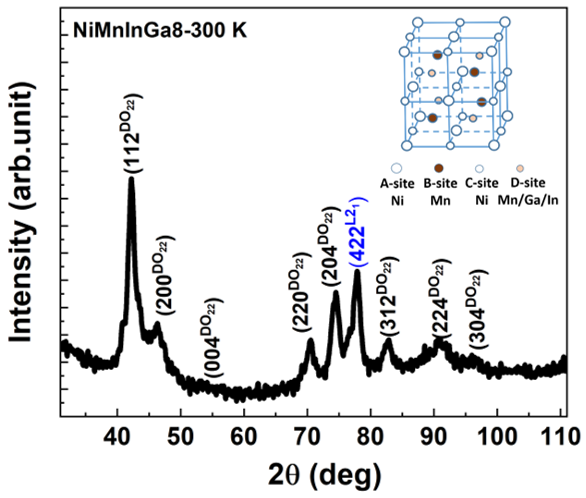 Fig.S1 x-ray diffraction pattern of NiMnInGa8 alloys at 300 K. The inset shows the schematic unit cell of the parent structure of NiMnInGa8 (L21, space group Fmm) 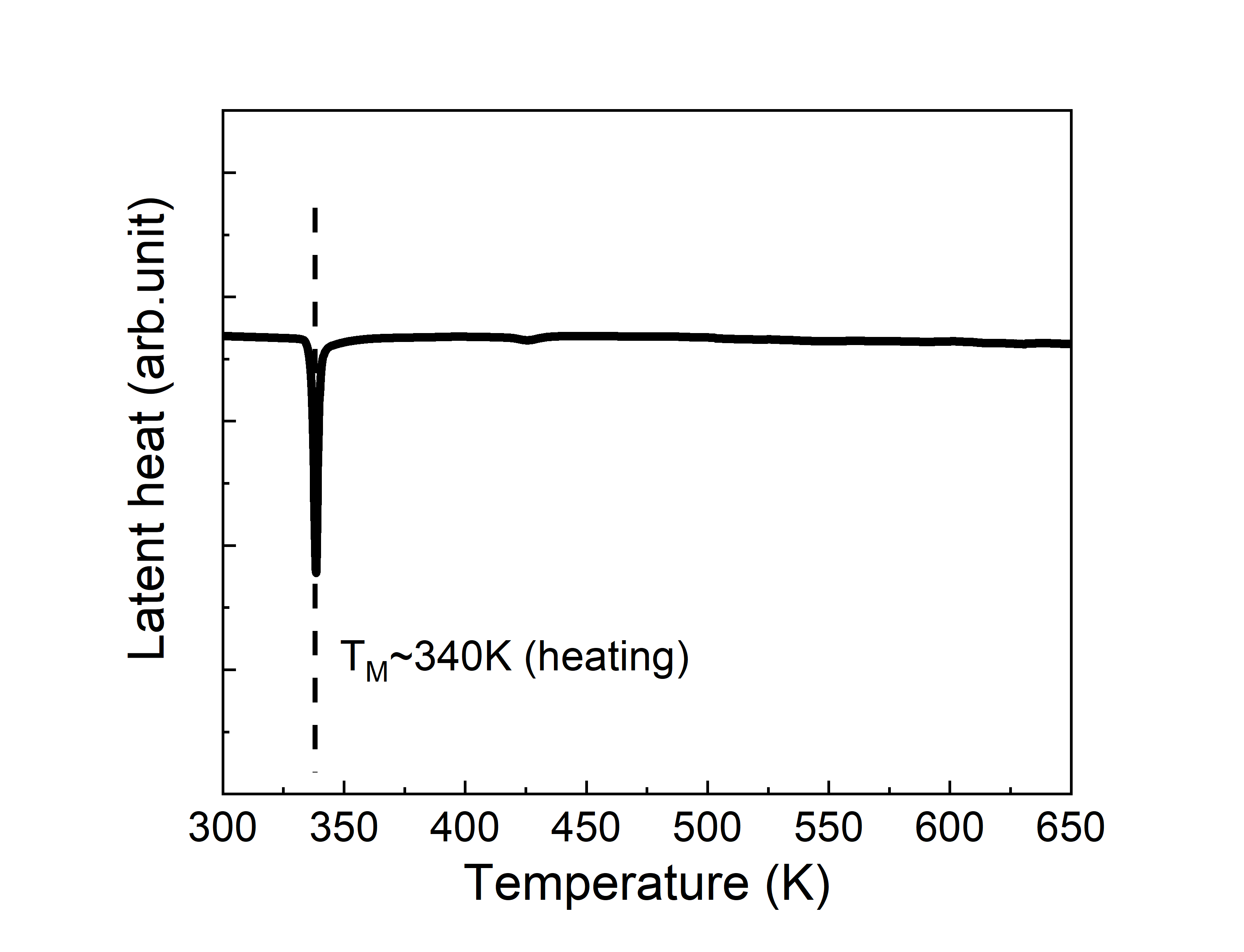 Fig.S2 DSC curve for the strain-free NiMnInGa8 alloy in the temperature interval of 300-650 K.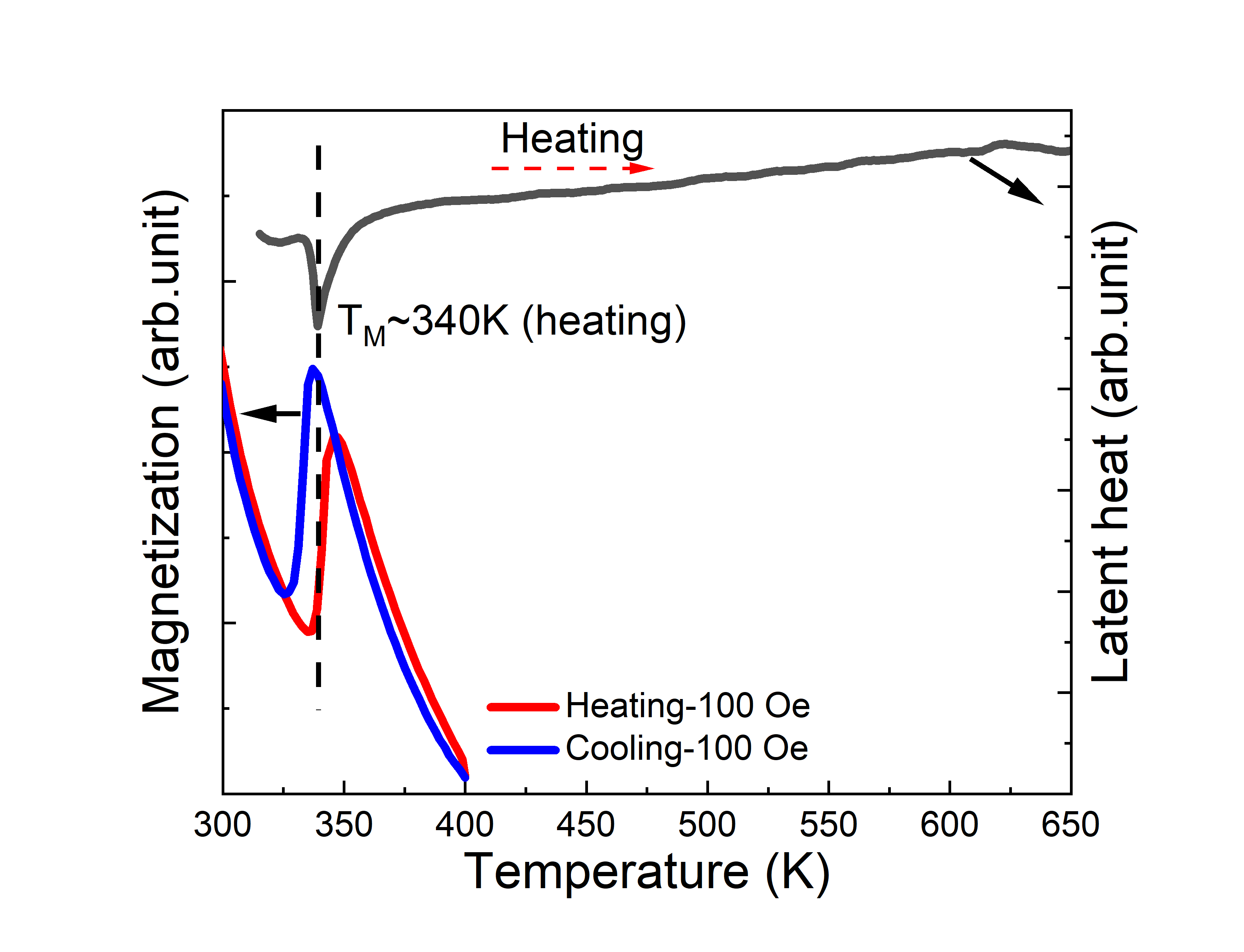 Fig.S3 M-T curves (left y axis) of strained NiMnInGa8 alloy at 100 Oe upon cooling and heating in the temperature interval of 300-400 K; DSC curve (right y axis) for the strained NiMnInGa8 alloy in the temperature interval of 300-650 K.